Comportements et stratégies : utiliser des références pour estimer et mesurer la longueurComportements et stratégies : utiliser des références pour estimer et mesurer la longueurComportements et stratégies : utiliser des références pour estimer et mesurer la longueurL’élève trouve des objets dans la salle de classe, mais a de la difficulté à se servir 
de références pour estimer leur longueur en unités standards (estimations extrêmes ou déraisonnables).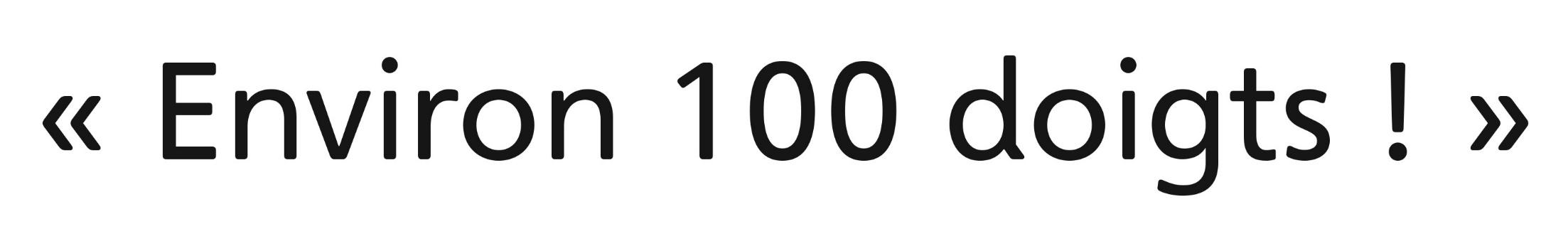 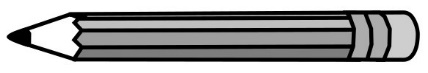 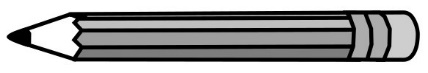 L’élève estime la longueur en unités standards, mais n’utilise pas une référence appropriée pour ses estimations et ses mesures.« J’utilise un trombone pour mesurer 
en centimètres. »L’élève choisit et utilise des références appropriées pour estimer et mesurer la longueur en unités standards, mais laisse des espaces ou des chevauchements ou a de la difficulté à garder le compte des doigts en mesurant.Observations et documentationObservations et documentationObservations et documentationL’élève utilise la taille d’objets familiers comme référence pour estimer et mesurer la longueur en unités standards, mais perd le compte en mesurant.« J’ai oublié combien de doigts 
que j’ai utilisés »L’élève utilise la taille d’objets familiers comme référence pour estimer et mesurer la longueur en unités standards, mais oublie d’inclure l’unité quand il indique la mesure.« C’est 7 de long. »L’élève réussit à utiliser la taille d’objets familiers comme référence pour estimer et mesurer la longueur en unités standards et inclut l’unité quand il indique la mesure.« La longueur du crayon est d’environ 
20 largeurs de doigt, ou environ 20 cm. »Observations et documentationObservations et documentationObservations et documentation